It is very exciting to be able to introduce the BTEC National Extended Certificate in Performing Arts for students who are eager to study Drama further at Sixth Form. Students who take this course will be following the acting route.Who is this qualification for?This qualification is designed for post-16 learners with an interest in performing arts who want to continue their education through applied learning, and who aim to progress to higher education. The qualification is equivalent in size to one A Level.Why this qualification?This qualification gives a broad introduction to the performing arts sector with an emphasis on core knowledge and fundamental skills which are transferable across other sectors (including communication, presentation, physical and creative skills).Units of StudyThe three mandatory units are:•	Investigating Practitioners’ work•	Developing Skills and Techniques for Live Performance•	Group Performance WorkshopExamples of the optional units include:•	Acting Styles•	Musical Theatre Techniques•	Developing the Voice for Performance•	Variety PerformanceMinimum entry requirements….English Grade 4Optional: Drama Grade 4 if studied at GCSECareer Progression…Actor, Musical Theatre performer, Drama Therapist, Community Arts worker, Director, Choreographer, Screenwriter, Arts administrator, Teacher, Broadcasting presenter… Complementary subjects….English Language or Literature, Film/Media Studies, HumanitiesToday’s BTEC Nationals are demanding, as you would expect of the most respected applied learning qualification in the UK. You will have to choose and complete a range of units, be organised, take some assessments that we will set and mark, and keep a portfolio of your assignments. But you can feel proud to achieve a BTEC because, whatever your plans in life – whether you decide to study further, go on to work or an apprenticeship, or set up your own business – your BTEC National will be your passport to success in the next stage of your life….CONTACT:Miss Sarah Smith - sks@abbeyfield.wilts.sch.uk Mrs Zoe Young - zey@abbeyfield.wilts.sch.ukBTEC Level 3 National Extended Certificate in Performing Arts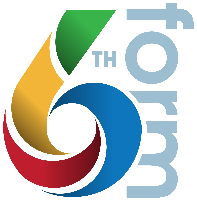 